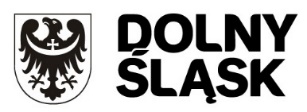 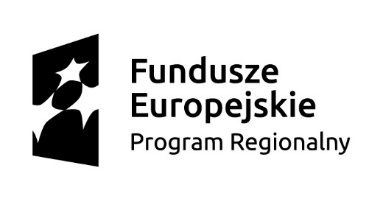 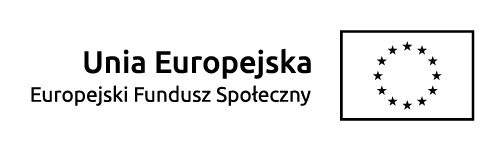 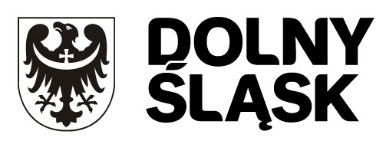 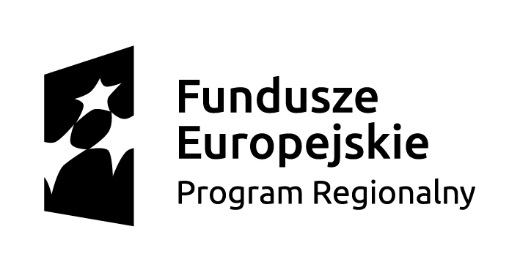 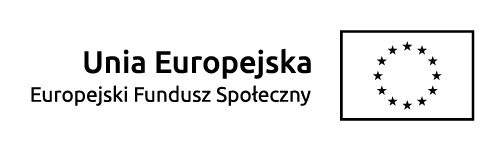 Załącznik nr 4 do Regulaminu KOP    Lista projektów złożonych w odpowiedzi na konkurs/zakwalifikowanych do etapu oceny/skierowanych do ponownej/które spełniły kryteria oceny* zgodności ze strategią ZIT/formalnej/ merytorycznej/ formalno-merytorycznej* *niewłaściwe skreślićKonkurs nr RPDS.09.01.04-IP.02-02-208/16Konkurs nr RPDS.09.01.04-IP.02-02-208/16Konkurs nr RPDS.09.01.04-IP.02-02-208/16Konkurs nr RPDS.09.01.04-IP.02-02-208/16Konkurs nr RPDS.09.01.04-IP.02-02-208/16Lp.Nazwa wnioskodawcySiedziba wnioskodawcyTytuł projektuNr ewidencyjny wniosku1.Fundacja „Wałbrzych 2000”WałbrzychSzansa na nowe życieWND-RPDS.09.01.04-02-0009/172.Zakład Aktywności Zawodowej „Victoria”WałbrzychTERAZ MY! Czas na zmianyWND-RPDS.09.01.04-02-0010/173.GMINA WAŁBRZYCHWałbrzychSzansa na zmianęWND-RPDS.09.01.04-02-0012/174.Fundacja „Merkury”WałbrzychKlub Integracji Społecznej MuflonWND-RPDS.09.01.04-02-0013/17